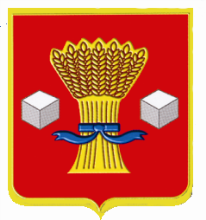 администрацияСветлоярского муниципального района Волгоградской области	   ПОСТАНОВЛЕНИЕот  09.10.2020          	          № 17581Об утверждении регламента внесения информации в систему мониторинга и контроля устранения аварий и инцидентов на объектах жилищно-коммунального хозяйства Светлоярского муниципального района Волгоградской областиВ соответствии с приказом Минстроя России от 04.06.2020 № 305/пр «Об утверждении методических рекомендаций о порядке мониторинга и контроля устранения аварий и инцидентов на объектах жилищно-коммунального хозяйства», приказом комитета жилищно-коммунального хозяйства Волгоградской области от 10.08.2020 № 145-ОД «Об утверждении регламента внесения информации в систему мониторинга и контроля устранения аварий и инцидентов на объектах жилищно-коммунального хозяйства Волгоградской области» и постановлением Губернатора Волгоградской области от 04.06.2020  № 551 «О создании регионального ситуационного центра в сфере жилищно-коммунального хозяйства в Волгоградской области», руководствуясь Уставом Светлоярского муниципального района Волгоградской области, Уставом Светлоярского городского поселения Светлоярского муниципального района Волгоградской области,п о с т а н о в л я ю:1. Утвердить прилагаемый регламент внесения информации в систему мониторинга и контроля устранения аварий и инцидентов на объектах жилищно-коммунального хозяйства Светлоярского муниципального района Волгоградской области. 2. Настоящее постановление вступает в силу со дня подписания.3. Отделу по муниципальной службе, общим и кадровым вопросам администрации Светлоярского муниципального района Волгоградской области (Иванова Н.В.) направить настоящее постановление для опубликования на 2официальном сайте Светлоярского муниципального района Волгоградской области.4. Контроль исполнения постановления возложить на заместителя главы Светлоярского муниципального района Волгоградской области Думбраву М.Н.Глава муниципального района						    Т.В. Распутина